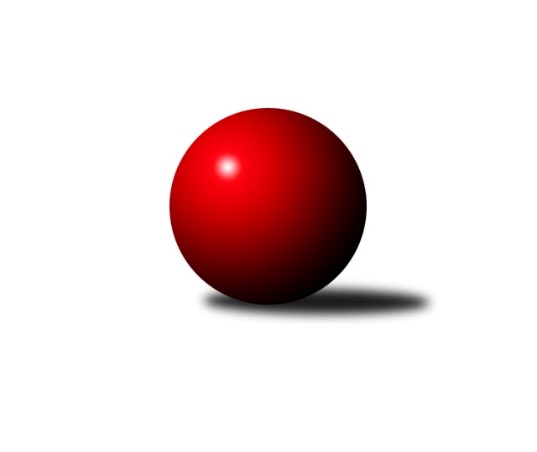 Č.9Ročník 2011/2012	4.5.2024 Okresní přebor Ostrava 2011/2012Statistika 9. kolaTabulka družstev:		družstvo	záp	výh	rem	proh	skore	sety	průměr	body	plné	dorážka	chyby	1.	TJ Sokol Bohumín˝C˝	9	8	0	1	96 : 48 	(70.5 : 37.5)	2374	16	1650	724	41.3	2.	TJ Sokol Dobroslavice˝B˝	9	7	0	2	104 : 40 	(74.0 : 34.0)	2405	14	1666	739	36.9	3.	TJ VOKD Poruba˝E˝	8	6	1	1	92 : 36 	(56.5 : 39.5)	2381	13	1661	719	44.5	4.	TJ Unie Hlubina C	8	5	1	2	81 : 47 	(54.0 : 42.0)	2395	11	1672	723	38.4	5.	TJ Unie Hlubina E	8	4	0	4	58 : 70 	(45.0 : 51.0)	2305	8	1629	677	53.1	6.	TJ VOKD Poruba C	8	3	1	4	65 : 63 	(51.0 : 45.0)	2395	7	1685	711	46.8	7.	SKK Ostrava C	8	3	0	5	60 : 68 	(49.0 : 47.0)	2305	6	1632	673	50.4	8.	TJ Unie Hlubina˝D˝	8	2	1	5	48 : 80 	(37.0 : 59.0)	2265	5	1620	644	60.6	9.	TJ Sokol Michálkovice˝C˝	8	2	0	6	44 : 84 	(37.0 : 59.0)	2249	4	1599	650	63.6	10.	TJ Sokol Bohumín D	8	2	0	6	44 : 84 	(35.0 : 61.0)	2230	4	1614	616	72.4	11.	SKK Ostrava˝D˝	8	1	0	7	28 : 100 	(31.0 : 65.0)	2191	2	1563	628	63.8Tabulka doma:		družstvo	záp	výh	rem	proh	skore	sety	průměr	body	maximum	minimum	1.	TJ Sokol Bohumín˝C˝	5	5	0	0	62 : 18 	(45.5 : 14.5)	2436	10	2478	2387	2.	TJ VOKD Poruba˝E˝	4	4	0	0	54 : 10 	(34.0 : 14.0)	2398	8	2448	2363	3.	TJ Sokol Dobroslavice˝B˝	5	4	0	1	58 : 22 	(44.0 : 16.0)	2348	8	2408	2252	4.	TJ Unie Hlubina C	4	3	1	0	47 : 17 	(31.5 : 16.5)	2519	7	2548	2476	5.	TJ VOKD Poruba C	4	2	1	1	42 : 22 	(33.5 : 14.5)	2433	5	2567	2302	6.	SKK Ostrava C	4	2	0	2	38 : 26 	(30.0 : 18.0)	2388	4	2489	2331	7.	TJ Unie Hlubina E	5	2	0	3	32 : 48 	(27.0 : 33.0)	2414	4	2486	2363	8.	TJ Sokol Michálkovice˝C˝	3	1	0	2	22 : 26 	(16.0 : 20.0)	2142	2	2210	2097	9.	TJ Sokol Bohumín D	4	1	0	3	24 : 40 	(21.0 : 27.0)	2223	2	2275	2181	10.	TJ Unie Hlubina˝D˝	3	0	0	3	12 : 36 	(14.0 : 22.0)	2404	0	2450	2371	11.	SKK Ostrava˝D˝	4	0	0	4	16 : 48 	(20.5 : 27.5)	2238	0	2286	2209Tabulka venku:		družstvo	záp	výh	rem	proh	skore	sety	průměr	body	maximum	minimum	1.	TJ Sokol Dobroslavice˝B˝	4	3	0	1	46 : 18 	(30.0 : 18.0)	2424	6	2603	2310	2.	TJ Sokol Bohumín˝C˝	4	3	0	1	34 : 30 	(25.0 : 23.0)	2343	6	2386	2313	3.	TJ VOKD Poruba˝E˝	4	2	1	1	38 : 26 	(22.5 : 25.5)	2390	5	2445	2327	4.	TJ Unie Hlubina˝D˝	5	2	1	2	36 : 44 	(23.0 : 37.0)	2278	5	2473	2124	5.	TJ Unie Hlubina C	4	2	0	2	34 : 30 	(22.5 : 25.5)	2364	4	2396	2309	6.	TJ Unie Hlubina E	3	2	0	1	26 : 22 	(18.0 : 18.0)	2304	4	2410	2220	7.	TJ VOKD Poruba C	4	1	0	3	23 : 41 	(17.5 : 30.5)	2377	2	2526	2295	8.	SKK Ostrava C	4	1	0	3	22 : 42 	(19.0 : 29.0)	2284	2	2497	2102	9.	TJ Sokol Bohumín D	4	1	0	3	20 : 44 	(14.0 : 34.0)	2232	2	2440	2148	10.	TJ Sokol Michálkovice˝C˝	5	1	0	4	22 : 58 	(21.0 : 39.0)	2275	2	2376	2200	11.	SKK Ostrava˝D˝	4	1	0	3	12 : 52 	(10.5 : 37.5)	2184	2	2202	2145Tabulka podzimní části:		družstvo	záp	výh	rem	proh	skore	sety	průměr	body	doma	venku	1.	TJ Sokol Bohumín˝C˝	9	8	0	1	96 : 48 	(70.5 : 37.5)	2374	16 	5 	0 	0 	3 	0 	1	2.	TJ Sokol Dobroslavice˝B˝	9	7	0	2	104 : 40 	(74.0 : 34.0)	2405	14 	4 	0 	1 	3 	0 	1	3.	TJ VOKD Poruba˝E˝	8	6	1	1	92 : 36 	(56.5 : 39.5)	2381	13 	4 	0 	0 	2 	1 	1	4.	TJ Unie Hlubina C	8	5	1	2	81 : 47 	(54.0 : 42.0)	2395	11 	3 	1 	0 	2 	0 	2	5.	TJ Unie Hlubina E	8	4	0	4	58 : 70 	(45.0 : 51.0)	2305	8 	2 	0 	3 	2 	0 	1	6.	TJ VOKD Poruba C	8	3	1	4	65 : 63 	(51.0 : 45.0)	2395	7 	2 	1 	1 	1 	0 	3	7.	SKK Ostrava C	8	3	0	5	60 : 68 	(49.0 : 47.0)	2305	6 	2 	0 	2 	1 	0 	3	8.	TJ Unie Hlubina˝D˝	8	2	1	5	48 : 80 	(37.0 : 59.0)	2265	5 	0 	0 	3 	2 	1 	2	9.	TJ Sokol Michálkovice˝C˝	8	2	0	6	44 : 84 	(37.0 : 59.0)	2249	4 	1 	0 	2 	1 	0 	4	10.	TJ Sokol Bohumín D	8	2	0	6	44 : 84 	(35.0 : 61.0)	2230	4 	1 	0 	3 	1 	0 	3	11.	SKK Ostrava˝D˝	8	1	0	7	28 : 100 	(31.0 : 65.0)	2191	2 	0 	0 	4 	1 	0 	3Tabulka jarní části:		družstvo	záp	výh	rem	proh	skore	sety	průměr	body	doma	venku	1.	SKK Ostrava C	0	0	0	0	0 : 0 	(0.0 : 0.0)	0	0 	0 	0 	0 	0 	0 	0 	2.	SKK Ostrava˝D˝	0	0	0	0	0 : 0 	(0.0 : 0.0)	0	0 	0 	0 	0 	0 	0 	0 	3.	TJ Sokol Michálkovice˝C˝	0	0	0	0	0 : 0 	(0.0 : 0.0)	0	0 	0 	0 	0 	0 	0 	0 	4.	TJ Sokol Dobroslavice˝B˝	0	0	0	0	0 : 0 	(0.0 : 0.0)	0	0 	0 	0 	0 	0 	0 	0 	5.	TJ Sokol Bohumín D	0	0	0	0	0 : 0 	(0.0 : 0.0)	0	0 	0 	0 	0 	0 	0 	0 	6.	TJ Sokol Bohumín˝C˝	0	0	0	0	0 : 0 	(0.0 : 0.0)	0	0 	0 	0 	0 	0 	0 	0 	7.	TJ VOKD Poruba˝E˝	0	0	0	0	0 : 0 	(0.0 : 0.0)	0	0 	0 	0 	0 	0 	0 	0 	8.	TJ Unie Hlubina C	0	0	0	0	0 : 0 	(0.0 : 0.0)	0	0 	0 	0 	0 	0 	0 	0 	9.	TJ Unie Hlubina˝D˝	0	0	0	0	0 : 0 	(0.0 : 0.0)	0	0 	0 	0 	0 	0 	0 	0 	10.	TJ Unie Hlubina E	0	0	0	0	0 : 0 	(0.0 : 0.0)	0	0 	0 	0 	0 	0 	0 	0 	11.	TJ VOKD Poruba C	0	0	0	0	0 : 0 	(0.0 : 0.0)	0	0 	0 	0 	0 	0 	0 	0 Zisk bodů pro družstvo:		jméno hráče	družstvo	body	zápasy	v %	dílčí body	sety	v %	1.	Roman Honl 	TJ Sokol Bohumín˝C˝ 	16	/	9	(89%)		/		(%)	2.	Lumír Kocián 	TJ Sokol Dobroslavice˝B˝ 	16	/	9	(89%)		/		(%)	3.	Ivo Kovářík 	TJ Sokol Dobroslavice˝B˝ 	14	/	7	(100%)		/		(%)	4.	Pavel Marek 	TJ Unie Hlubina C 	14	/	7	(100%)		/		(%)	5.	Rudolf Riezner 	TJ Unie Hlubina C 	14	/	8	(88%)		/		(%)	6.	Libor Žíla 	TJ VOKD Poruba C 	14	/	8	(88%)		/		(%)	7.	Lubomír Richter 	TJ Sokol Bohumín˝C˝ 	14	/	9	(78%)		/		(%)	8.	Karel Ridl 	TJ Sokol Dobroslavice˝B˝ 	14	/	9	(78%)		/		(%)	9.	Ladislav Mrakvia 	TJ VOKD Poruba˝E˝ 	12	/	6	(100%)		/		(%)	10.	Jakub Hájek 	TJ VOKD Poruba˝E˝ 	12	/	7	(86%)		/		(%)	11.	Karel Kuchař 	TJ Sokol Dobroslavice˝B˝ 	10	/	7	(71%)		/		(%)	12.	Vojtěch Turlej 	TJ VOKD Poruba˝E˝ 	10	/	7	(71%)		/		(%)	13.	Roman Klímek 	TJ VOKD Poruba C 	10	/	7	(71%)		/		(%)	14.	Zdeněk Hebda 	TJ VOKD Poruba˝E˝ 	10	/	7	(71%)		/		(%)	15.	Zdeněk Mžik 	TJ VOKD Poruba˝E˝ 	10	/	8	(63%)		/		(%)	16.	Hana Vlčková 	TJ Unie Hlubina˝D˝ 	10	/	8	(63%)		/		(%)	17.	Libor Mendlík 	TJ Unie Hlubina E 	10	/	8	(63%)		/		(%)	18.	Michal Blinka 	SKK Ostrava C 	10	/	8	(63%)		/		(%)	19.	Jan Zaškolný 	TJ Sokol Bohumín˝C˝ 	10	/	9	(56%)		/		(%)	20.	Alfréd  Herman 	TJ Sokol Bohumín˝C˝ 	10	/	9	(56%)		/		(%)	21.	Václav Rábl 	TJ Unie Hlubina C 	9	/	6	(75%)		/		(%)	22.	Jan Mika 	TJ VOKD Poruba˝E˝ 	8	/	6	(67%)		/		(%)	23.	Dominik Bohm 	SKK Ostrava C 	8	/	6	(67%)		/		(%)	24.	Martin Třečák 	TJ Sokol Dobroslavice˝B˝ 	8	/	6	(67%)		/		(%)	25.	Zdeněk Zhýbala 	TJ Sokol Michálkovice˝C˝ 	8	/	6	(67%)		/		(%)	26.	Lenka Raabová 	TJ Unie Hlubina C 	8	/	6	(67%)		/		(%)	27.	Tomáš Kubát 	SKK Ostrava C 	8	/	7	(57%)		/		(%)	28.	Markéta Kohutková 	TJ Sokol Bohumín D 	8	/	7	(57%)		/		(%)	29.	Miroslav Bohm 	SKK Ostrava˝D˝ 	8	/	8	(50%)		/		(%)	30.	Karel Svoboda 	TJ Unie Hlubina E 	8	/	8	(50%)		/		(%)	31.	Miroslav Futerko 	SKK Ostrava C 	8	/	8	(50%)		/		(%)	32.	Josef Kyjovský 	TJ Unie Hlubina E 	8	/	8	(50%)		/		(%)	33.	Josef Schwarz 	TJ Sokol Dobroslavice˝B˝ 	8	/	8	(50%)		/		(%)	34.	Václav Kladiva 	TJ Sokol Bohumín D 	8	/	8	(50%)		/		(%)	35.	Jiří Břeska 	TJ Unie Hlubina˝D˝ 	8	/	8	(50%)		/		(%)	36.	Pavel Plaček 	TJ Sokol Bohumín˝C˝ 	8	/	9	(44%)		/		(%)	37.	František Sedláček 	TJ Unie Hlubina˝D˝ 	6	/	5	(60%)		/		(%)	38.	Antonín Chalcář 	TJ VOKD Poruba C 	6	/	6	(50%)		/		(%)	39.	Jan Zych 	TJ Sokol Michálkovice˝C˝ 	6	/	6	(50%)		/		(%)	40.	Lubomír Jančar 	TJ Unie Hlubina E 	6	/	6	(50%)		/		(%)	41.	Oldřich Neuverth 	TJ Unie Hlubina˝D˝ 	6	/	7	(43%)		/		(%)	42.	Jan Švihálek 	TJ Sokol Michálkovice˝C˝ 	6	/	7	(43%)		/		(%)	43.	Jiří Koloděj 	SKK Ostrava˝D˝ 	6	/	7	(43%)		/		(%)	44.	Rostislav Hrbáč 	SKK Ostrava C 	6	/	7	(43%)		/		(%)	45.	Jan Petrovič 	TJ Unie Hlubina E 	6	/	7	(43%)		/		(%)	46.	Andrea Rojová 	TJ Sokol Bohumín D 	6	/	7	(43%)		/		(%)	47.	Jiří Řepecký 	TJ Sokol Michálkovice˝C˝ 	6	/	7	(43%)		/		(%)	48.	Miroslav Heczko 	SKK Ostrava C 	6	/	8	(38%)		/		(%)	49.	Richard Šimek 	TJ VOKD Poruba C 	5	/	6	(42%)		/		(%)	50.	Pavel Babiš 	TJ Sokol Dobroslavice˝B˝ 	4	/	3	(67%)		/		(%)	51.	Helena Martinčáková 	TJ VOKD Poruba C 	4	/	3	(67%)		/		(%)	52.	Jiří Prokop 	TJ Unie Hlubina C 	4	/	4	(50%)		/		(%)	53.	Petr Tomaňa 	TJ Unie Hlubina C 	4	/	4	(50%)		/		(%)	54.	Pavel Kubina 	SKK Ostrava˝D˝ 	4	/	4	(50%)		/		(%)	55.	Jaroslav Hrabuška 	TJ VOKD Poruba C 	4	/	5	(40%)		/		(%)	56.	Martina Kalischová 	TJ Sokol Bohumín˝C˝ 	4	/	5	(40%)		/		(%)	57.	Lucie Bogdanowiczová 	TJ Sokol Bohumín D 	4	/	5	(40%)		/		(%)	58.	Petr Číž 	TJ VOKD Poruba˝E˝ 	4	/	5	(40%)		/		(%)	59.	Pavel Hrabec 	TJ VOKD Poruba C 	4	/	6	(33%)		/		(%)	60.	Alena Koběrová 	TJ Unie Hlubina˝D˝ 	4	/	6	(33%)		/		(%)	61.	Koloman Bagi 	TJ Unie Hlubina˝D˝ 	4	/	6	(33%)		/		(%)	62.	Hana Záškolná 	TJ Sokol Bohumín D 	4	/	7	(29%)		/		(%)	63.	Radek Říman 	TJ Sokol Michálkovice˝C˝ 	4	/	7	(29%)		/		(%)	64.	Jan Stuš 	TJ Sokol Bohumín D 	4	/	7	(29%)		/		(%)	65.	Veronika Štěrbová 	TJ Unie Hlubina E 	4	/	8	(25%)		/		(%)	66.	Ivo Pavlík 	TJ Sokol Dobroslavice˝B˝ 	2	/	2	(50%)		/		(%)	67.	Oldřich Stolařík 	SKK Ostrava C 	2	/	2	(50%)		/		(%)	68.	František Hájek 	TJ VOKD Poruba˝E˝ 	2	/	2	(50%)		/		(%)	69.	Božena Olšovská 	TJ Unie Hlubina˝D˝ 	2	/	3	(33%)		/		(%)	70.	Petra Jurášková 	TJ Sokol Michálkovice˝C˝ 	2	/	3	(33%)		/		(%)	71.	Zdeněk Roj 	TJ Sokol Bohumín˝C˝ 	2	/	4	(25%)		/		(%)	72.	David Koprovský 	TJ Sokol Michálkovice˝C˝ 	2	/	4	(25%)		/		(%)	73.	Karel Kudela 	TJ Unie Hlubina C 	2	/	5	(20%)		/		(%)	74.	Antonín Pálka 	SKK Ostrava˝D˝ 	2	/	5	(20%)		/		(%)	75.	Eva Marková 	TJ Unie Hlubina C 	2	/	6	(17%)		/		(%)	76.	Kamila Vichrová 	TJ Sokol Bohumín D 	2	/	6	(17%)		/		(%)	77.	Miroslav Koloděj 	SKK Ostrava˝D˝ 	2	/	7	(14%)		/		(%)	78.	Helena Hýžová 	TJ VOKD Poruba C 	2	/	7	(14%)		/		(%)	79.	Bohumil Klimša 	SKK Ostrava˝D˝ 	2	/	7	(14%)		/		(%)	80.	Petr Řepecky 	TJ Sokol Michálkovice˝C˝ 	2	/	7	(14%)		/		(%)	81.	Josef Paulus 	TJ Sokol Michálkovice˝C˝ 	0	/	1	(0%)		/		(%)	82.	Timea Kúdelová 	TJ Sokol Bohumín D 	0	/	1	(0%)		/		(%)	83.	Josef Navalaný 	TJ Unie Hlubina C 	0	/	2	(0%)		/		(%)	84.	Vladimír Malovaný 	SKK Ostrava C 	0	/	2	(0%)		/		(%)	85.	Josef Vávra 	TJ Sokol Dobroslavice˝B˝ 	0	/	3	(0%)		/		(%)	86.	Vladimír Korta sen. 	SKK Ostrava˝D˝ 	0	/	3	(0%)		/		(%)	87.	Josef Lariš 	TJ Unie Hlubina E 	0	/	3	(0%)		/		(%)	88.	Jiří Preksta 	TJ Unie Hlubina˝D˝ 	0	/	5	(0%)		/		(%)	89.	Jaroslav Šproch 	SKK Ostrava˝D˝ 	0	/	7	(0%)		/		(%)Průměry na kuželnách:		kuželna	průměr	plné	dorážka	chyby	výkon na hráče	1.	TJ Unie Hlubina, 1-2	2449	1712	737	43.4	(408.3)	2.	TJ VOKD Poruba, 1-4	2355	1652	702	52.6	(392.6)	3.	TJ Sokol Bohumín, 1-4	2310	1652	657	61.9	(385.1)	4.	SKK Ostrava, 1-2	2301	1627	674	50.3	(383.7)	5.	TJ Sokol Dobroslavice, 1-2	2291	1622	668	48.9	(381.9)	6.	TJ Michalkovice, 1-2	2176	1530	645	60.2	(362.7)Nejlepší výkony na kuželnách:TJ Unie Hlubina, 1-2TJ Sokol Dobroslavice˝B˝	2603	9. kolo	Roman Klímek 	TJ VOKD Poruba C	459	3. koloTJ Unie Hlubina C	2548	6. kolo	Ivo Kovářík 	TJ Sokol Dobroslavice˝B˝	458	4. koloTJ Sokol Dobroslavice˝B˝	2544	4. kolo	Karel Kuchař 	TJ Sokol Dobroslavice˝B˝	454	9. koloTJ Unie Hlubina C	2537	3. kolo	Pavel Marek 	TJ Unie Hlubina C	450	8. koloTJ VOKD Poruba C	2526	3. kolo	Josef Schwarz 	TJ Sokol Dobroslavice˝B˝	449	9. koloTJ Unie Hlubina C	2513	8. kolo	Libor Mendlík 	TJ Unie Hlubina E	448	9. koloSKK Ostrava C	2497	5. kolo	Hana Záškolná 	TJ Sokol Bohumín D	445	3. koloTJ Unie Hlubina E	2486	7. kolo	Jiří Prokop 	TJ Unie Hlubina C	445	6. koloTJ Unie Hlubina C	2476	1. kolo	Jiří Prokop 	TJ Unie Hlubina C	444	3. koloTJ Unie Hlubina˝D˝	2473	1. kolo	Jan Stuš 	TJ Sokol Bohumín D	444	3. koloTJ VOKD Poruba, 1-4TJ VOKD Poruba C	2567	6. kolo	Pavel Hrabec 	TJ VOKD Poruba C	451	6. koloTJ VOKD Poruba C	2454	8. kolo	Roman Honl 	TJ Sokol Bohumín˝C˝	448	9. koloTJ VOKD Poruba˝E˝	2448	2. kolo	Zdeněk Hebda 	TJ VOKD Poruba˝E˝	444	2. koloTJ VOKD Poruba˝E˝	2445	8. kolo	Libor Žíla 	TJ VOKD Poruba C	441	8. koloTJ VOKD Poruba C	2410	1. kolo	Pavel Marek 	TJ Unie Hlubina C	435	2. koloTJ VOKD Poruba˝E˝	2406	5. kolo	Roman Klímek 	TJ VOKD Poruba C	434	6. koloTJ Unie Hlubina C	2394	2. kolo	Libor Žíla 	TJ VOKD Poruba C	434	1. koloTJ VOKD Poruba˝E˝	2375	9. kolo	Zdeněk Mžik 	TJ VOKD Poruba˝E˝	433	2. koloTJ VOKD Poruba˝E˝	2363	7. kolo	Roman Honl 	TJ Sokol Bohumín˝C˝	433	4. koloTJ Sokol Bohumín˝C˝	2348	9. kolo	Michal Blinka 	SKK Ostrava C	431	1. koloTJ Sokol Bohumín, 1-4TJ Sokol Bohumín˝C˝	2478	8. kolo	Roman Honl 	TJ Sokol Bohumín˝C˝	480	8. koloTJ Sokol Bohumín˝C˝	2475	6. kolo	Pavel Marek 	TJ Unie Hlubina C	465	5. koloTJ Sokol Bohumín˝C˝	2427	3. kolo	Roman Honl 	TJ Sokol Bohumín˝C˝	439	6. koloTJ Sokol Bohumín˝C˝	2414	5. kolo	Lubomír Richter 	TJ Sokol Bohumín˝C˝	437	6. koloTJ Unie Hlubina C	2396	5. kolo	Roman Honl 	TJ Sokol Bohumín˝C˝	435	1. koloTJ Sokol Dobroslavice˝B˝	2388	6. kolo	Alfréd  Herman 	TJ Sokol Bohumín˝C˝	434	3. koloTJ Sokol Bohumín˝C˝	2387	1. kolo	Ivo Kovářík 	TJ Sokol Dobroslavice˝B˝	431	6. koloTJ VOKD Poruba˝E˝	2327	4. kolo	Lubomír Richter 	TJ Sokol Bohumín˝C˝	429	5. koloTJ Unie Hlubina E	2283	8. kolo	Roman Honl 	TJ Sokol Bohumín˝C˝	422	3. koloTJ Sokol Bohumín D	2275	4. kolo	Jan Zaškolný 	TJ Sokol Bohumín˝C˝	421	6. koloSKK Ostrava, 1-2SKK Ostrava C	2489	8. kolo	Dominik Bohm 	SKK Ostrava C	438	8. koloTJ VOKD Poruba˝E˝	2425	6. kolo	Ladislav Mrakvia 	TJ VOKD Poruba˝E˝	434	6. koloTJ Sokol Bohumín˝C˝	2386	2. kolo	Miroslav Futerko 	SKK Ostrava C	433	8. koloSKK Ostrava C	2377	4. kolo	Zdeněk Zhýbala 	TJ Sokol Michálkovice˝C˝	425	3. koloTJ Unie Hlubina C	2357	9. kolo	Michal Blinka 	SKK Ostrava C	422	2. koloSKK Ostrava C	2356	6. kolo	Michal Blinka 	SKK Ostrava C	420	8. koloSKK Ostrava C	2331	2. kolo	Miroslav Bohm 	SKK Ostrava˝D˝	420	7. koloTJ Sokol Bohumín˝C˝	2325	7. kolo	Pavel Marek 	TJ Unie Hlubina C	419	9. koloSKK Ostrava˝D˝	2286	7. kolo	Lubomír Richter 	TJ Sokol Bohumín˝C˝	418	2. koloTJ Unie Hlubina˝D˝	2260	5. kolo	Miroslav Futerko 	SKK Ostrava C	418	4. koloTJ Sokol Dobroslavice, 1-2TJ Sokol Dobroslavice˝B˝	2408	1. kolo	Lumír Kocián 	TJ Sokol Dobroslavice˝B˝	432	5. koloTJ Sokol Dobroslavice˝B˝	2382	3. kolo	Martin Třečák 	TJ Sokol Dobroslavice˝B˝	430	3. koloTJ Sokol Dobroslavice˝B˝	2357	8. kolo	Karel Ridl 	TJ Sokol Dobroslavice˝B˝	424	5. koloTJ Sokol Dobroslavice˝B˝	2339	5. kolo	Ivo Kovářík 	TJ Sokol Dobroslavice˝B˝	424	1. koloTJ Unie Hlubina C	2309	7. kolo	Ivo Kovářík 	TJ Sokol Dobroslavice˝B˝	418	8. koloTJ VOKD Poruba C	2295	5. kolo	Lumír Kocián 	TJ Sokol Dobroslavice˝B˝	415	8. koloTJ Sokol Dobroslavice˝B˝	2252	7. kolo	Miroslav Bohm 	SKK Ostrava˝D˝	414	8. koloSKK Ostrava C	2237	3. kolo	Karel Ridl 	TJ Sokol Dobroslavice˝B˝	410	1. koloSKK Ostrava˝D˝	2189	8. kolo	Karel Ridl 	TJ Sokol Dobroslavice˝B˝	410	8. koloTJ Sokol Bohumín D	2148	1. kolo	Josef Schwarz 	TJ Sokol Dobroslavice˝B˝	408	1. koloTJ Michalkovice, 1-2TJ Sokol Dobroslavice˝B˝	2310	2. kolo	Josef Kyjovský 	TJ Unie Hlubina E	409	4. koloTJ Unie Hlubina E	2220	4. kolo	Martin Třečák 	TJ Sokol Dobroslavice˝B˝	402	2. koloTJ Sokol Michálkovice˝C˝	2210	9. kolo	Zdeněk Zhýbala 	TJ Sokol Michálkovice˝C˝	399	2. koloTJ Sokol Michálkovice˝C˝	2119	4. kolo	Karel Ridl 	TJ Sokol Dobroslavice˝B˝	392	2. koloSKK Ostrava C	2102	9. kolo	Josef Vávra 	TJ Sokol Dobroslavice˝B˝	390	2. koloTJ Sokol Michálkovice˝C˝	2097	2. kolo	Lumír Kocián 	TJ Sokol Dobroslavice˝B˝	387	2. kolo		. kolo	Radek Říman 	TJ Sokol Michálkovice˝C˝	385	4. kolo		. kolo	Josef Schwarz 	TJ Sokol Dobroslavice˝B˝	384	2. kolo		. kolo	Jan Švihálek 	TJ Sokol Michálkovice˝C˝	383	4. kolo		. kolo	Zdeněk Zhýbala 	TJ Sokol Michálkovice˝C˝	382	9. koloČetnost výsledků:	8.0 : 8.0	2x	6.0 : 10.0	4x	4.0 : 12.0	9x	2.0 : 14.0	6x	16.0 : 0.0	5x	14.0 : 2.0	8x	12.0 : 4.0	8x	11.0 : 5.0	1x	10.0 : 6.0	2x